SERVIÇO PÚBLICO FEDERAL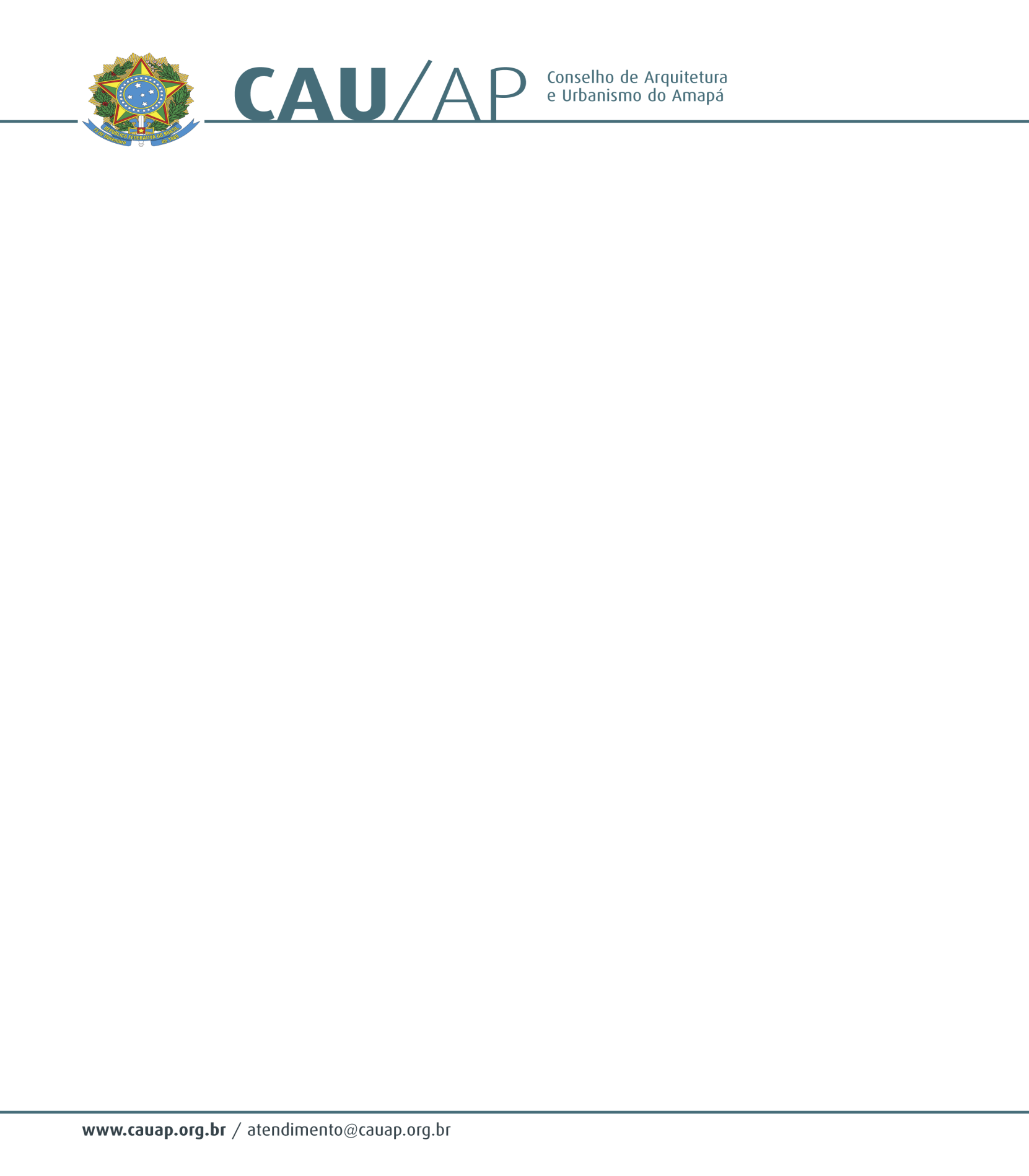 CONSELHO DE ARQUITETURA E URBANISMO DO AMAPÁPORTARIA Nº 05, DE 13 DE MARÇO DE 2015        O Presidente do Conselho de Arquitetura e Urbanismo do Amapá (CAU/AP), no uso de suas atribuições que lhe confere o art.29 da lei nº 12378 de 31 de dezembro de 2010, e o inciso XI do art. 32 do Regimento Provisório aprovado na Sessão Plenária Ordinária nº 1 de 18 de novembro de 2011, com a redação dada pela Resolução CAU/AP nº1 de 15 de dezembro de 2011.  RESOLVE:Art. 1º- NOMEAR a Servidora THAIS GONÇALVES DE MATTOS, CPF 861.421.512-68 e RG n°. 4725282, para a função interina de Gerente Administrativo do Conselho de Arquitetura e Urbanismo do Amapá (CAU/AP) nos dias 16/03 e 18/03/2015.Art. 2º - Esta portaria entra em vigor na data de sua assinatura. Dê ciência, e cumpra-se.EUMENIDES DE ALMEIDA MASCARENHASPresidente do CAU/AP